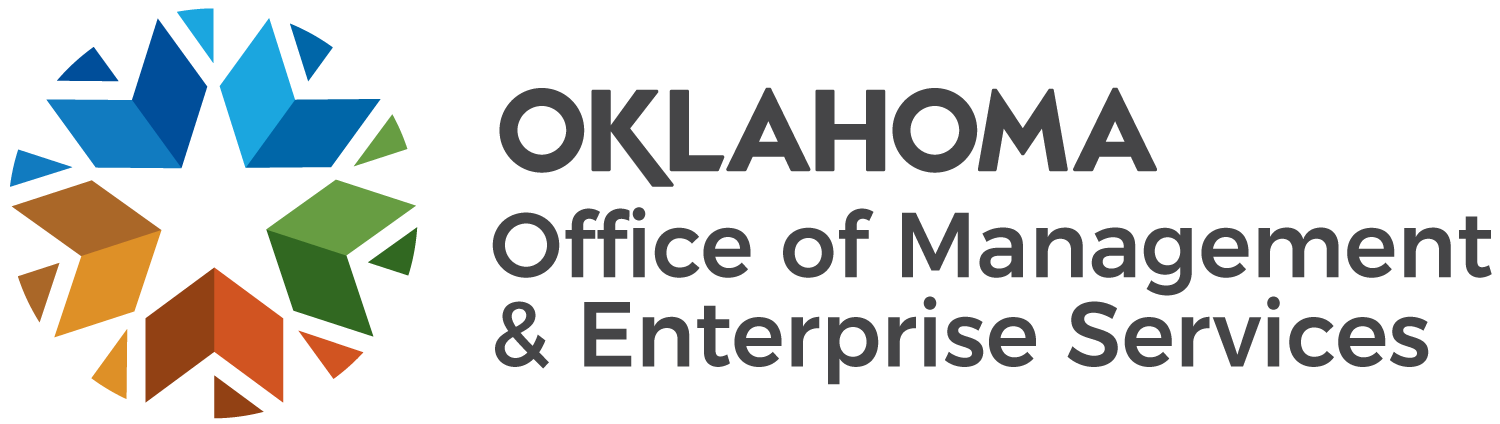 Amendment of SolicitationDate of Issuance:Date of Issuance:Date of Issuance:12/09/202212/09/202212/09/2022     Solicitation No.     Solicitation No.     Solicitation No.     Solicitation No.     Solicitation No.     Solicitation No.     Solicitation No.8070000053	8070000053	8070000053	8070000053	8070000053	8070000053	8070000053	8070000053	8070000053	 Requisition No. Requisition No. Requisition No.807000005380700000538070000053    Amendment No.    Amendment No.    Amendment No.    Amendment No.    Amendment No.    Amendment No.    Amendment No.    Amendment No.111111111Hour and date specified for receipt of offers is changed:Hour and date specified for receipt of offers is changed:Hour and date specified for receipt of offers is changed:Hour and date specified for receipt of offers is changed:Hour and date specified for receipt of offers is changed:Hour and date specified for receipt of offers is changed:Hour and date specified for receipt of offers is changed: No  No  No  Yes, to: Yes, to: Yes, to:CSTCSTCSTPursuant to OAC 260:115-7-30(d), this document shall serve as official notice of amendment to the solicitation identified above. Such notice is being provided to all suppliers to which the original solicitation was sent. Suppliers submitting bids or quotations shall acknowledge receipt of this solicitation amendment prior to the hour and date specified in the solicitation as follows:(1)  Sign and return a copy of this amendment with the solicitation response being submitted; or,(2)  If the supplier has already submitted a response, this acknowledgement must be signed and returned prior to the solicitation deadline. All amendment acknowledgements submitted separately shall have the solicitation number and bid opening date in the subject line of the email.Pursuant to OAC 260:115-7-30(d), this document shall serve as official notice of amendment to the solicitation identified above. Such notice is being provided to all suppliers to which the original solicitation was sent. Suppliers submitting bids or quotations shall acknowledge receipt of this solicitation amendment prior to the hour and date specified in the solicitation as follows:(1)  Sign and return a copy of this amendment with the solicitation response being submitted; or,(2)  If the supplier has already submitted a response, this acknowledgement must be signed and returned prior to the solicitation deadline. All amendment acknowledgements submitted separately shall have the solicitation number and bid opening date in the subject line of the email.Pursuant to OAC 260:115-7-30(d), this document shall serve as official notice of amendment to the solicitation identified above. Such notice is being provided to all suppliers to which the original solicitation was sent. Suppliers submitting bids or quotations shall acknowledge receipt of this solicitation amendment prior to the hour and date specified in the solicitation as follows:(1)  Sign and return a copy of this amendment with the solicitation response being submitted; or,(2)  If the supplier has already submitted a response, this acknowledgement must be signed and returned prior to the solicitation deadline. All amendment acknowledgements submitted separately shall have the solicitation number and bid opening date in the subject line of the email.Pursuant to OAC 260:115-7-30(d), this document shall serve as official notice of amendment to the solicitation identified above. Such notice is being provided to all suppliers to which the original solicitation was sent. Suppliers submitting bids or quotations shall acknowledge receipt of this solicitation amendment prior to the hour and date specified in the solicitation as follows:(1)  Sign and return a copy of this amendment with the solicitation response being submitted; or,(2)  If the supplier has already submitted a response, this acknowledgement must be signed and returned prior to the solicitation deadline. All amendment acknowledgements submitted separately shall have the solicitation number and bid opening date in the subject line of the email.Pursuant to OAC 260:115-7-30(d), this document shall serve as official notice of amendment to the solicitation identified above. Such notice is being provided to all suppliers to which the original solicitation was sent. Suppliers submitting bids or quotations shall acknowledge receipt of this solicitation amendment prior to the hour and date specified in the solicitation as follows:(1)  Sign and return a copy of this amendment with the solicitation response being submitted; or,(2)  If the supplier has already submitted a response, this acknowledgement must be signed and returned prior to the solicitation deadline. All amendment acknowledgements submitted separately shall have the solicitation number and bid opening date in the subject line of the email.Pursuant to OAC 260:115-7-30(d), this document shall serve as official notice of amendment to the solicitation identified above. Such notice is being provided to all suppliers to which the original solicitation was sent. Suppliers submitting bids or quotations shall acknowledge receipt of this solicitation amendment prior to the hour and date specified in the solicitation as follows:(1)  Sign and return a copy of this amendment with the solicitation response being submitted; or,(2)  If the supplier has already submitted a response, this acknowledgement must be signed and returned prior to the solicitation deadline. All amendment acknowledgements submitted separately shall have the solicitation number and bid opening date in the subject line of the email.Pursuant to OAC 260:115-7-30(d), this document shall serve as official notice of amendment to the solicitation identified above. Such notice is being provided to all suppliers to which the original solicitation was sent. Suppliers submitting bids or quotations shall acknowledge receipt of this solicitation amendment prior to the hour and date specified in the solicitation as follows:(1)  Sign and return a copy of this amendment with the solicitation response being submitted; or,(2)  If the supplier has already submitted a response, this acknowledgement must be signed and returned prior to the solicitation deadline. All amendment acknowledgements submitted separately shall have the solicitation number and bid opening date in the subject line of the email.Pursuant to OAC 260:115-7-30(d), this document shall serve as official notice of amendment to the solicitation identified above. Such notice is being provided to all suppliers to which the original solicitation was sent. Suppliers submitting bids or quotations shall acknowledge receipt of this solicitation amendment prior to the hour and date specified in the solicitation as follows:(1)  Sign and return a copy of this amendment with the solicitation response being submitted; or,(2)  If the supplier has already submitted a response, this acknowledgement must be signed and returned prior to the solicitation deadline. All amendment acknowledgements submitted separately shall have the solicitation number and bid opening date in the subject line of the email.Pursuant to OAC 260:115-7-30(d), this document shall serve as official notice of amendment to the solicitation identified above. Such notice is being provided to all suppliers to which the original solicitation was sent. Suppliers submitting bids or quotations shall acknowledge receipt of this solicitation amendment prior to the hour and date specified in the solicitation as follows:(1)  Sign and return a copy of this amendment with the solicitation response being submitted; or,(2)  If the supplier has already submitted a response, this acknowledgement must be signed and returned prior to the solicitation deadline. All amendment acknowledgements submitted separately shall have the solicitation number and bid opening date in the subject line of the email.Pursuant to OAC 260:115-7-30(d), this document shall serve as official notice of amendment to the solicitation identified above. Such notice is being provided to all suppliers to which the original solicitation was sent. Suppliers submitting bids or quotations shall acknowledge receipt of this solicitation amendment prior to the hour and date specified in the solicitation as follows:(1)  Sign and return a copy of this amendment with the solicitation response being submitted; or,(2)  If the supplier has already submitted a response, this acknowledgement must be signed and returned prior to the solicitation deadline. All amendment acknowledgements submitted separately shall have the solicitation number and bid opening date in the subject line of the email.Pursuant to OAC 260:115-7-30(d), this document shall serve as official notice of amendment to the solicitation identified above. Such notice is being provided to all suppliers to which the original solicitation was sent. Suppliers submitting bids or quotations shall acknowledge receipt of this solicitation amendment prior to the hour and date specified in the solicitation as follows:(1)  Sign and return a copy of this amendment with the solicitation response being submitted; or,(2)  If the supplier has already submitted a response, this acknowledgement must be signed and returned prior to the solicitation deadline. All amendment acknowledgements submitted separately shall have the solicitation number and bid opening date in the subject line of the email.Pursuant to OAC 260:115-7-30(d), this document shall serve as official notice of amendment to the solicitation identified above. Such notice is being provided to all suppliers to which the original solicitation was sent. Suppliers submitting bids or quotations shall acknowledge receipt of this solicitation amendment prior to the hour and date specified in the solicitation as follows:(1)  Sign and return a copy of this amendment with the solicitation response being submitted; or,(2)  If the supplier has already submitted a response, this acknowledgement must be signed and returned prior to the solicitation deadline. All amendment acknowledgements submitted separately shall have the solicitation number and bid opening date in the subject line of the email.Pursuant to OAC 260:115-7-30(d), this document shall serve as official notice of amendment to the solicitation identified above. Such notice is being provided to all suppliers to which the original solicitation was sent. Suppliers submitting bids or quotations shall acknowledge receipt of this solicitation amendment prior to the hour and date specified in the solicitation as follows:(1)  Sign and return a copy of this amendment with the solicitation response being submitted; or,(2)  If the supplier has already submitted a response, this acknowledgement must be signed and returned prior to the solicitation deadline. All amendment acknowledgements submitted separately shall have the solicitation number and bid opening date in the subject line of the email.Pursuant to OAC 260:115-7-30(d), this document shall serve as official notice of amendment to the solicitation identified above. Such notice is being provided to all suppliers to which the original solicitation was sent. Suppliers submitting bids or quotations shall acknowledge receipt of this solicitation amendment prior to the hour and date specified in the solicitation as follows:(1)  Sign and return a copy of this amendment with the solicitation response being submitted; or,(2)  If the supplier has already submitted a response, this acknowledgement must be signed and returned prior to the solicitation deadline. All amendment acknowledgements submitted separately shall have the solicitation number and bid opening date in the subject line of the email.Pursuant to OAC 260:115-7-30(d), this document shall serve as official notice of amendment to the solicitation identified above. Such notice is being provided to all suppliers to which the original solicitation was sent. Suppliers submitting bids or quotations shall acknowledge receipt of this solicitation amendment prior to the hour and date specified in the solicitation as follows:(1)  Sign and return a copy of this amendment with the solicitation response being submitted; or,(2)  If the supplier has already submitted a response, this acknowledgement must be signed and returned prior to the solicitation deadline. All amendment acknowledgements submitted separately shall have the solicitation number and bid opening date in the subject line of the email.Pursuant to OAC 260:115-7-30(d), this document shall serve as official notice of amendment to the solicitation identified above. Such notice is being provided to all suppliers to which the original solicitation was sent. Suppliers submitting bids or quotations shall acknowledge receipt of this solicitation amendment prior to the hour and date specified in the solicitation as follows:(1)  Sign and return a copy of this amendment with the solicitation response being submitted; or,(2)  If the supplier has already submitted a response, this acknowledgement must be signed and returned prior to the solicitation deadline. All amendment acknowledgements submitted separately shall have the solicitation number and bid opening date in the subject line of the email.Pursuant to OAC 260:115-7-30(d), this document shall serve as official notice of amendment to the solicitation identified above. Such notice is being provided to all suppliers to which the original solicitation was sent. Suppliers submitting bids or quotations shall acknowledge receipt of this solicitation amendment prior to the hour and date specified in the solicitation as follows:(1)  Sign and return a copy of this amendment with the solicitation response being submitted; or,(2)  If the supplier has already submitted a response, this acknowledgement must be signed and returned prior to the solicitation deadline. All amendment acknowledgements submitted separately shall have the solicitation number and bid opening date in the subject line of the email.Pursuant to OAC 260:115-7-30(d), this document shall serve as official notice of amendment to the solicitation identified above. Such notice is being provided to all suppliers to which the original solicitation was sent. Suppliers submitting bids or quotations shall acknowledge receipt of this solicitation amendment prior to the hour and date specified in the solicitation as follows:(1)  Sign and return a copy of this amendment with the solicitation response being submitted; or,(2)  If the supplier has already submitted a response, this acknowledgement must be signed and returned prior to the solicitation deadline. All amendment acknowledgements submitted separately shall have the solicitation number and bid opening date in the subject line of the email.Pursuant to OAC 260:115-7-30(d), this document shall serve as official notice of amendment to the solicitation identified above. Such notice is being provided to all suppliers to which the original solicitation was sent. Suppliers submitting bids or quotations shall acknowledge receipt of this solicitation amendment prior to the hour and date specified in the solicitation as follows:(1)  Sign and return a copy of this amendment with the solicitation response being submitted; or,(2)  If the supplier has already submitted a response, this acknowledgement must be signed and returned prior to the solicitation deadline. All amendment acknowledgements submitted separately shall have the solicitation number and bid opening date in the subject line of the email.Pursuant to OAC 260:115-7-30(d), this document shall serve as official notice of amendment to the solicitation identified above. Such notice is being provided to all suppliers to which the original solicitation was sent. Suppliers submitting bids or quotations shall acknowledge receipt of this solicitation amendment prior to the hour and date specified in the solicitation as follows:(1)  Sign and return a copy of this amendment with the solicitation response being submitted; or,(2)  If the supplier has already submitted a response, this acknowledgement must be signed and returned prior to the solicitation deadline. All amendment acknowledgements submitted separately shall have the solicitation number and bid opening date in the subject line of the email.Pursuant to OAC 260:115-7-30(d), this document shall serve as official notice of amendment to the solicitation identified above. Such notice is being provided to all suppliers to which the original solicitation was sent. Suppliers submitting bids or quotations shall acknowledge receipt of this solicitation amendment prior to the hour and date specified in the solicitation as follows:(1)  Sign and return a copy of this amendment with the solicitation response being submitted; or,(2)  If the supplier has already submitted a response, this acknowledgement must be signed and returned prior to the solicitation deadline. All amendment acknowledgements submitted separately shall have the solicitation number and bid opening date in the subject line of the email. ISSUED FROM:  ISSUED FROM:  ISSUED FROM:  ISSUED FROM:  ISSUED FROM:  ISSUED FROM:  ISSUED FROM:  ISSUED FROM:  ISSUED FROM:  ISSUED FROM:  ISSUED FROM:  ISSUED FROM:  ISSUED FROM:  ISSUED FROM:  ISSUED FROM:  ISSUED FROM:  ISSUED FROM:  ISSUED FROM:  ISSUED FROM:  ISSUED FROM:  ISSUED FROM:  ISSUED FROM: Richard WilliamsRichard WilliamsRichard WilliamsOMESCPeBID@omes.ok.govOMESCPeBID@omes.ok.govOMESCPeBID@omes.ok.govOMESCPeBID@omes.ok.govOMESCPeBID@omes.ok.govOMESCPeBID@omes.ok.govOMESCPeBID@omes.ok.govContracting OfficerContracting OfficerContracting OfficerPhone NumberPhone NumberPhone NumberE-Mail AddressE-Mail AddressE-Mail AddressRETURN TO:OMESCPeBID@omes.ok.govOMESCPeBID@omes.ok.govOMESCPeBID@omes.ok.govOMESCPeBID@omes.ok.govOMESCPeBID@omes.ok.govOMESCPeBID@omes.ok.govOMESCPeBID@omes.ok.govOMESCPeBID@omes.ok.govOMESCPeBID@omes.ok.govOMESCPeBID@omes.ok.govOMESCPeBID@omes.ok.govOMESCPeBID@omes.ok.govOMESCPeBID@omes.ok.govOMESCPeBID@omes.ok.govOMESCPeBID@omes.ok.govDescription of Amendment:Description of Amendment:Description of Amendment:Description of Amendment:Description of Amendment:Description of Amendment:Description of Amendment:Description of Amendment:Description of Amendment:Description of Amendment:Description of Amendment:Description of Amendment:Description of Amendment:Description of Amendment:Description of Amendment:Description of Amendment:Description of Amendment:Description of Amendment:Description of Amendment:Description of Amendment:Description of Amendment:Description of Amendment:a. This is to incorporate the following:a. This is to incorporate the following:a. This is to incorporate the following:a. This is to incorporate the following:a. This is to incorporate the following:a. This is to incorporate the following:a. This is to incorporate the following:a. This is to incorporate the following:a. This is to incorporate the following:a. This is to incorporate the following:a. This is to incorporate the following:a. This is to incorporate the following:a. This is to incorporate the following:a. This is to incorporate the following:a. This is to incorporate the following:a. This is to incorporate the following:a. This is to incorporate the following:a. This is to incorporate the following:a. This is to incorporate the following:a. This is to incorporate the following:a. This is to incorporate the following:a. This is to incorporate the following:a. This is to incorporate the following:Changes to Solicitation 8070000053 included in Amendment One:Addition of Bidder Proposal Submission Checklist (Updated 12/09/2022)Addition of SoonerSelect Childrens Specialty -RFP (Updated 12/09/2022) with changes to the following sections:Solicitation Cover PageFooter - all pages (date)Table of Contents (page numbering)Section 1.1.4 The RFPSection 2.3.10 Administrative ReviewSection 2.5.2 Technical Proposal ContentsItem 7Item 10Item 11Item 14Item 24Item 42Item 53Item 55Item 65Item 70Item 71Item 72Item 73Item 74 (deleted therefore subsequent items 75-83 are renumbered)(original) Item 75 (original) Item 76Section 1.2.6 Contract TermSection 1.2.19.1 Professional Liability InsuranceSection 1.3.6 Capitation WithholdSection 1.11.4.1 Consumer Assessment of Healthcare Providers and Systems (CAHPS®) SurveysSection 1.11.9.3 Critical Incident Reporting SystemSection 1.21.13 Disaster Preparation and Data RecoverySection 1.21.16.6 System Performance Notification and ReportingAppendix 1B: Definitions – Section 2. Oklahoma SoonerSelect Children’s Specialty Program Contract Definitions Item 48Appendix 1C: Quality Performance Withhold Program – Section 2. Quality Performance WithholdAppendix 1C: Quality Performance Withhold Program – Section 5. Outcome Measures and Payment StructureChanges to Solicitation 8070000053 included in Amendment One:Addition of Bidder Proposal Submission Checklist (Updated 12/09/2022)Addition of SoonerSelect Childrens Specialty -RFP (Updated 12/09/2022) with changes to the following sections:Solicitation Cover PageFooter - all pages (date)Table of Contents (page numbering)Section 1.1.4 The RFPSection 2.3.10 Administrative ReviewSection 2.5.2 Technical Proposal ContentsItem 7Item 10Item 11Item 14Item 24Item 42Item 53Item 55Item 65Item 70Item 71Item 72Item 73Item 74 (deleted therefore subsequent items 75-83 are renumbered)(original) Item 75 (original) Item 76Section 1.2.6 Contract TermSection 1.2.19.1 Professional Liability InsuranceSection 1.3.6 Capitation WithholdSection 1.11.4.1 Consumer Assessment of Healthcare Providers and Systems (CAHPS®) SurveysSection 1.11.9.3 Critical Incident Reporting SystemSection 1.21.13 Disaster Preparation and Data RecoverySection 1.21.16.6 System Performance Notification and ReportingAppendix 1B: Definitions – Section 2. Oklahoma SoonerSelect Children’s Specialty Program Contract Definitions Item 48Appendix 1C: Quality Performance Withhold Program – Section 2. Quality Performance WithholdAppendix 1C: Quality Performance Withhold Program – Section 5. Outcome Measures and Payment StructureChanges to Solicitation 8070000053 included in Amendment One:Addition of Bidder Proposal Submission Checklist (Updated 12/09/2022)Addition of SoonerSelect Childrens Specialty -RFP (Updated 12/09/2022) with changes to the following sections:Solicitation Cover PageFooter - all pages (date)Table of Contents (page numbering)Section 1.1.4 The RFPSection 2.3.10 Administrative ReviewSection 2.5.2 Technical Proposal ContentsItem 7Item 10Item 11Item 14Item 24Item 42Item 53Item 55Item 65Item 70Item 71Item 72Item 73Item 74 (deleted therefore subsequent items 75-83 are renumbered)(original) Item 75 (original) Item 76Section 1.2.6 Contract TermSection 1.2.19.1 Professional Liability InsuranceSection 1.3.6 Capitation WithholdSection 1.11.4.1 Consumer Assessment of Healthcare Providers and Systems (CAHPS®) SurveysSection 1.11.9.3 Critical Incident Reporting SystemSection 1.21.13 Disaster Preparation and Data RecoverySection 1.21.16.6 System Performance Notification and ReportingAppendix 1B: Definitions – Section 2. Oklahoma SoonerSelect Children’s Specialty Program Contract Definitions Item 48Appendix 1C: Quality Performance Withhold Program – Section 2. Quality Performance WithholdAppendix 1C: Quality Performance Withhold Program – Section 5. Outcome Measures and Payment StructureChanges to Solicitation 8070000053 included in Amendment One:Addition of Bidder Proposal Submission Checklist (Updated 12/09/2022)Addition of SoonerSelect Childrens Specialty -RFP (Updated 12/09/2022) with changes to the following sections:Solicitation Cover PageFooter - all pages (date)Table of Contents (page numbering)Section 1.1.4 The RFPSection 2.3.10 Administrative ReviewSection 2.5.2 Technical Proposal ContentsItem 7Item 10Item 11Item 14Item 24Item 42Item 53Item 55Item 65Item 70Item 71Item 72Item 73Item 74 (deleted therefore subsequent items 75-83 are renumbered)(original) Item 75 (original) Item 76Section 1.2.6 Contract TermSection 1.2.19.1 Professional Liability InsuranceSection 1.3.6 Capitation WithholdSection 1.11.4.1 Consumer Assessment of Healthcare Providers and Systems (CAHPS®) SurveysSection 1.11.9.3 Critical Incident Reporting SystemSection 1.21.13 Disaster Preparation and Data RecoverySection 1.21.16.6 System Performance Notification and ReportingAppendix 1B: Definitions – Section 2. Oklahoma SoonerSelect Children’s Specialty Program Contract Definitions Item 48Appendix 1C: Quality Performance Withhold Program – Section 2. Quality Performance WithholdAppendix 1C: Quality Performance Withhold Program – Section 5. Outcome Measures and Payment StructureChanges to Solicitation 8070000053 included in Amendment One:Addition of Bidder Proposal Submission Checklist (Updated 12/09/2022)Addition of SoonerSelect Childrens Specialty -RFP (Updated 12/09/2022) with changes to the following sections:Solicitation Cover PageFooter - all pages (date)Table of Contents (page numbering)Section 1.1.4 The RFPSection 2.3.10 Administrative ReviewSection 2.5.2 Technical Proposal ContentsItem 7Item 10Item 11Item 14Item 24Item 42Item 53Item 55Item 65Item 70Item 71Item 72Item 73Item 74 (deleted therefore subsequent items 75-83 are renumbered)(original) Item 75 (original) Item 76Section 1.2.6 Contract TermSection 1.2.19.1 Professional Liability InsuranceSection 1.3.6 Capitation WithholdSection 1.11.4.1 Consumer Assessment of Healthcare Providers and Systems (CAHPS®) SurveysSection 1.11.9.3 Critical Incident Reporting SystemSection 1.21.13 Disaster Preparation and Data RecoverySection 1.21.16.6 System Performance Notification and ReportingAppendix 1B: Definitions – Section 2. Oklahoma SoonerSelect Children’s Specialty Program Contract Definitions Item 48Appendix 1C: Quality Performance Withhold Program – Section 2. Quality Performance WithholdAppendix 1C: Quality Performance Withhold Program – Section 5. Outcome Measures and Payment StructureChanges to Solicitation 8070000053 included in Amendment One:Addition of Bidder Proposal Submission Checklist (Updated 12/09/2022)Addition of SoonerSelect Childrens Specialty -RFP (Updated 12/09/2022) with changes to the following sections:Solicitation Cover PageFooter - all pages (date)Table of Contents (page numbering)Section 1.1.4 The RFPSection 2.3.10 Administrative ReviewSection 2.5.2 Technical Proposal ContentsItem 7Item 10Item 11Item 14Item 24Item 42Item 53Item 55Item 65Item 70Item 71Item 72Item 73Item 74 (deleted therefore subsequent items 75-83 are renumbered)(original) Item 75 (original) Item 76Section 1.2.6 Contract TermSection 1.2.19.1 Professional Liability InsuranceSection 1.3.6 Capitation WithholdSection 1.11.4.1 Consumer Assessment of Healthcare Providers and Systems (CAHPS®) SurveysSection 1.11.9.3 Critical Incident Reporting SystemSection 1.21.13 Disaster Preparation and Data RecoverySection 1.21.16.6 System Performance Notification and ReportingAppendix 1B: Definitions – Section 2. Oklahoma SoonerSelect Children’s Specialty Program Contract Definitions Item 48Appendix 1C: Quality Performance Withhold Program – Section 2. Quality Performance WithholdAppendix 1C: Quality Performance Withhold Program – Section 5. Outcome Measures and Payment StructureChanges to Solicitation 8070000053 included in Amendment One:Addition of Bidder Proposal Submission Checklist (Updated 12/09/2022)Addition of SoonerSelect Childrens Specialty -RFP (Updated 12/09/2022) with changes to the following sections:Solicitation Cover PageFooter - all pages (date)Table of Contents (page numbering)Section 1.1.4 The RFPSection 2.3.10 Administrative ReviewSection 2.5.2 Technical Proposal ContentsItem 7Item 10Item 11Item 14Item 24Item 42Item 53Item 55Item 65Item 70Item 71Item 72Item 73Item 74 (deleted therefore subsequent items 75-83 are renumbered)(original) Item 75 (original) Item 76Section 1.2.6 Contract TermSection 1.2.19.1 Professional Liability InsuranceSection 1.3.6 Capitation WithholdSection 1.11.4.1 Consumer Assessment of Healthcare Providers and Systems (CAHPS®) SurveysSection 1.11.9.3 Critical Incident Reporting SystemSection 1.21.13 Disaster Preparation and Data RecoverySection 1.21.16.6 System Performance Notification and ReportingAppendix 1B: Definitions – Section 2. Oklahoma SoonerSelect Children’s Specialty Program Contract Definitions Item 48Appendix 1C: Quality Performance Withhold Program – Section 2. Quality Performance WithholdAppendix 1C: Quality Performance Withhold Program – Section 5. Outcome Measures and Payment StructureChanges to Solicitation 8070000053 included in Amendment One:Addition of Bidder Proposal Submission Checklist (Updated 12/09/2022)Addition of SoonerSelect Childrens Specialty -RFP (Updated 12/09/2022) with changes to the following sections:Solicitation Cover PageFooter - all pages (date)Table of Contents (page numbering)Section 1.1.4 The RFPSection 2.3.10 Administrative ReviewSection 2.5.2 Technical Proposal ContentsItem 7Item 10Item 11Item 14Item 24Item 42Item 53Item 55Item 65Item 70Item 71Item 72Item 73Item 74 (deleted therefore subsequent items 75-83 are renumbered)(original) Item 75 (original) Item 76Section 1.2.6 Contract TermSection 1.2.19.1 Professional Liability InsuranceSection 1.3.6 Capitation WithholdSection 1.11.4.1 Consumer Assessment of Healthcare Providers and Systems (CAHPS®) SurveysSection 1.11.9.3 Critical Incident Reporting SystemSection 1.21.13 Disaster Preparation and Data RecoverySection 1.21.16.6 System Performance Notification and ReportingAppendix 1B: Definitions – Section 2. Oklahoma SoonerSelect Children’s Specialty Program Contract Definitions Item 48Appendix 1C: Quality Performance Withhold Program – Section 2. Quality Performance WithholdAppendix 1C: Quality Performance Withhold Program – Section 5. Outcome Measures and Payment StructureChanges to Solicitation 8070000053 included in Amendment One:Addition of Bidder Proposal Submission Checklist (Updated 12/09/2022)Addition of SoonerSelect Childrens Specialty -RFP (Updated 12/09/2022) with changes to the following sections:Solicitation Cover PageFooter - all pages (date)Table of Contents (page numbering)Section 1.1.4 The RFPSection 2.3.10 Administrative ReviewSection 2.5.2 Technical Proposal ContentsItem 7Item 10Item 11Item 14Item 24Item 42Item 53Item 55Item 65Item 70Item 71Item 72Item 73Item 74 (deleted therefore subsequent items 75-83 are renumbered)(original) Item 75 (original) Item 76Section 1.2.6 Contract TermSection 1.2.19.1 Professional Liability InsuranceSection 1.3.6 Capitation WithholdSection 1.11.4.1 Consumer Assessment of Healthcare Providers and Systems (CAHPS®) SurveysSection 1.11.9.3 Critical Incident Reporting SystemSection 1.21.13 Disaster Preparation and Data RecoverySection 1.21.16.6 System Performance Notification and ReportingAppendix 1B: Definitions – Section 2. Oklahoma SoonerSelect Children’s Specialty Program Contract Definitions Item 48Appendix 1C: Quality Performance Withhold Program – Section 2. Quality Performance WithholdAppendix 1C: Quality Performance Withhold Program – Section 5. Outcome Measures and Payment StructureChanges to Solicitation 8070000053 included in Amendment One:Addition of Bidder Proposal Submission Checklist (Updated 12/09/2022)Addition of SoonerSelect Childrens Specialty -RFP (Updated 12/09/2022) with changes to the following sections:Solicitation Cover PageFooter - all pages (date)Table of Contents (page numbering)Section 1.1.4 The RFPSection 2.3.10 Administrative ReviewSection 2.5.2 Technical Proposal ContentsItem 7Item 10Item 11Item 14Item 24Item 42Item 53Item 55Item 65Item 70Item 71Item 72Item 73Item 74 (deleted therefore subsequent items 75-83 are renumbered)(original) Item 75 (original) Item 76Section 1.2.6 Contract TermSection 1.2.19.1 Professional Liability InsuranceSection 1.3.6 Capitation WithholdSection 1.11.4.1 Consumer Assessment of Healthcare Providers and Systems (CAHPS®) SurveysSection 1.11.9.3 Critical Incident Reporting SystemSection 1.21.13 Disaster Preparation and Data RecoverySection 1.21.16.6 System Performance Notification and ReportingAppendix 1B: Definitions – Section 2. Oklahoma SoonerSelect Children’s Specialty Program Contract Definitions Item 48Appendix 1C: Quality Performance Withhold Program – Section 2. Quality Performance WithholdAppendix 1C: Quality Performance Withhold Program – Section 5. Outcome Measures and Payment StructureChanges to Solicitation 8070000053 included in Amendment One:Addition of Bidder Proposal Submission Checklist (Updated 12/09/2022)Addition of SoonerSelect Childrens Specialty -RFP (Updated 12/09/2022) with changes to the following sections:Solicitation Cover PageFooter - all pages (date)Table of Contents (page numbering)Section 1.1.4 The RFPSection 2.3.10 Administrative ReviewSection 2.5.2 Technical Proposal ContentsItem 7Item 10Item 11Item 14Item 24Item 42Item 53Item 55Item 65Item 70Item 71Item 72Item 73Item 74 (deleted therefore subsequent items 75-83 are renumbered)(original) Item 75 (original) Item 76Section 1.2.6 Contract TermSection 1.2.19.1 Professional Liability InsuranceSection 1.3.6 Capitation WithholdSection 1.11.4.1 Consumer Assessment of Healthcare Providers and Systems (CAHPS®) SurveysSection 1.11.9.3 Critical Incident Reporting SystemSection 1.21.13 Disaster Preparation and Data RecoverySection 1.21.16.6 System Performance Notification and ReportingAppendix 1B: Definitions – Section 2. Oklahoma SoonerSelect Children’s Specialty Program Contract Definitions Item 48Appendix 1C: Quality Performance Withhold Program – Section 2. Quality Performance WithholdAppendix 1C: Quality Performance Withhold Program – Section 5. Outcome Measures and Payment StructureChanges to Solicitation 8070000053 included in Amendment One:Addition of Bidder Proposal Submission Checklist (Updated 12/09/2022)Addition of SoonerSelect Childrens Specialty -RFP (Updated 12/09/2022) with changes to the following sections:Solicitation Cover PageFooter - all pages (date)Table of Contents (page numbering)Section 1.1.4 The RFPSection 2.3.10 Administrative ReviewSection 2.5.2 Technical Proposal ContentsItem 7Item 10Item 11Item 14Item 24Item 42Item 53Item 55Item 65Item 70Item 71Item 72Item 73Item 74 (deleted therefore subsequent items 75-83 are renumbered)(original) Item 75 (original) Item 76Section 1.2.6 Contract TermSection 1.2.19.1 Professional Liability InsuranceSection 1.3.6 Capitation WithholdSection 1.11.4.1 Consumer Assessment of Healthcare Providers and Systems (CAHPS®) SurveysSection 1.11.9.3 Critical Incident Reporting SystemSection 1.21.13 Disaster Preparation and Data RecoverySection 1.21.16.6 System Performance Notification and ReportingAppendix 1B: Definitions – Section 2. Oklahoma SoonerSelect Children’s Specialty Program Contract Definitions Item 48Appendix 1C: Quality Performance Withhold Program – Section 2. Quality Performance WithholdAppendix 1C: Quality Performance Withhold Program – Section 5. Outcome Measures and Payment StructureChanges to Solicitation 8070000053 included in Amendment One:Addition of Bidder Proposal Submission Checklist (Updated 12/09/2022)Addition of SoonerSelect Childrens Specialty -RFP (Updated 12/09/2022) with changes to the following sections:Solicitation Cover PageFooter - all pages (date)Table of Contents (page numbering)Section 1.1.4 The RFPSection 2.3.10 Administrative ReviewSection 2.5.2 Technical Proposal ContentsItem 7Item 10Item 11Item 14Item 24Item 42Item 53Item 55Item 65Item 70Item 71Item 72Item 73Item 74 (deleted therefore subsequent items 75-83 are renumbered)(original) Item 75 (original) Item 76Section 1.2.6 Contract TermSection 1.2.19.1 Professional Liability InsuranceSection 1.3.6 Capitation WithholdSection 1.11.4.1 Consumer Assessment of Healthcare Providers and Systems (CAHPS®) SurveysSection 1.11.9.3 Critical Incident Reporting SystemSection 1.21.13 Disaster Preparation and Data RecoverySection 1.21.16.6 System Performance Notification and ReportingAppendix 1B: Definitions – Section 2. Oklahoma SoonerSelect Children’s Specialty Program Contract Definitions Item 48Appendix 1C: Quality Performance Withhold Program – Section 2. Quality Performance WithholdAppendix 1C: Quality Performance Withhold Program – Section 5. Outcome Measures and Payment StructureChanges to Solicitation 8070000053 included in Amendment One:Addition of Bidder Proposal Submission Checklist (Updated 12/09/2022)Addition of SoonerSelect Childrens Specialty -RFP (Updated 12/09/2022) with changes to the following sections:Solicitation Cover PageFooter - all pages (date)Table of Contents (page numbering)Section 1.1.4 The RFPSection 2.3.10 Administrative ReviewSection 2.5.2 Technical Proposal ContentsItem 7Item 10Item 11Item 14Item 24Item 42Item 53Item 55Item 65Item 70Item 71Item 72Item 73Item 74 (deleted therefore subsequent items 75-83 are renumbered)(original) Item 75 (original) Item 76Section 1.2.6 Contract TermSection 1.2.19.1 Professional Liability InsuranceSection 1.3.6 Capitation WithholdSection 1.11.4.1 Consumer Assessment of Healthcare Providers and Systems (CAHPS®) SurveysSection 1.11.9.3 Critical Incident Reporting SystemSection 1.21.13 Disaster Preparation and Data RecoverySection 1.21.16.6 System Performance Notification and ReportingAppendix 1B: Definitions – Section 2. Oklahoma SoonerSelect Children’s Specialty Program Contract Definitions Item 48Appendix 1C: Quality Performance Withhold Program – Section 2. Quality Performance WithholdAppendix 1C: Quality Performance Withhold Program – Section 5. Outcome Measures and Payment StructureChanges to Solicitation 8070000053 included in Amendment One:Addition of Bidder Proposal Submission Checklist (Updated 12/09/2022)Addition of SoonerSelect Childrens Specialty -RFP (Updated 12/09/2022) with changes to the following sections:Solicitation Cover PageFooter - all pages (date)Table of Contents (page numbering)Section 1.1.4 The RFPSection 2.3.10 Administrative ReviewSection 2.5.2 Technical Proposal ContentsItem 7Item 10Item 11Item 14Item 24Item 42Item 53Item 55Item 65Item 70Item 71Item 72Item 73Item 74 (deleted therefore subsequent items 75-83 are renumbered)(original) Item 75 (original) Item 76Section 1.2.6 Contract TermSection 1.2.19.1 Professional Liability InsuranceSection 1.3.6 Capitation WithholdSection 1.11.4.1 Consumer Assessment of Healthcare Providers and Systems (CAHPS®) SurveysSection 1.11.9.3 Critical Incident Reporting SystemSection 1.21.13 Disaster Preparation and Data RecoverySection 1.21.16.6 System Performance Notification and ReportingAppendix 1B: Definitions – Section 2. Oklahoma SoonerSelect Children’s Specialty Program Contract Definitions Item 48Appendix 1C: Quality Performance Withhold Program – Section 2. Quality Performance WithholdAppendix 1C: Quality Performance Withhold Program – Section 5. Outcome Measures and Payment StructureChanges to Solicitation 8070000053 included in Amendment One:Addition of Bidder Proposal Submission Checklist (Updated 12/09/2022)Addition of SoonerSelect Childrens Specialty -RFP (Updated 12/09/2022) with changes to the following sections:Solicitation Cover PageFooter - all pages (date)Table of Contents (page numbering)Section 1.1.4 The RFPSection 2.3.10 Administrative ReviewSection 2.5.2 Technical Proposal ContentsItem 7Item 10Item 11Item 14Item 24Item 42Item 53Item 55Item 65Item 70Item 71Item 72Item 73Item 74 (deleted therefore subsequent items 75-83 are renumbered)(original) Item 75 (original) Item 76Section 1.2.6 Contract TermSection 1.2.19.1 Professional Liability InsuranceSection 1.3.6 Capitation WithholdSection 1.11.4.1 Consumer Assessment of Healthcare Providers and Systems (CAHPS®) SurveysSection 1.11.9.3 Critical Incident Reporting SystemSection 1.21.13 Disaster Preparation and Data RecoverySection 1.21.16.6 System Performance Notification and ReportingAppendix 1B: Definitions – Section 2. Oklahoma SoonerSelect Children’s Specialty Program Contract Definitions Item 48Appendix 1C: Quality Performance Withhold Program – Section 2. Quality Performance WithholdAppendix 1C: Quality Performance Withhold Program – Section 5. Outcome Measures and Payment StructureChanges to Solicitation 8070000053 included in Amendment One:Addition of Bidder Proposal Submission Checklist (Updated 12/09/2022)Addition of SoonerSelect Childrens Specialty -RFP (Updated 12/09/2022) with changes to the following sections:Solicitation Cover PageFooter - all pages (date)Table of Contents (page numbering)Section 1.1.4 The RFPSection 2.3.10 Administrative ReviewSection 2.5.2 Technical Proposal ContentsItem 7Item 10Item 11Item 14Item 24Item 42Item 53Item 55Item 65Item 70Item 71Item 72Item 73Item 74 (deleted therefore subsequent items 75-83 are renumbered)(original) Item 75 (original) Item 76Section 1.2.6 Contract TermSection 1.2.19.1 Professional Liability InsuranceSection 1.3.6 Capitation WithholdSection 1.11.4.1 Consumer Assessment of Healthcare Providers and Systems (CAHPS®) SurveysSection 1.11.9.3 Critical Incident Reporting SystemSection 1.21.13 Disaster Preparation and Data RecoverySection 1.21.16.6 System Performance Notification and ReportingAppendix 1B: Definitions – Section 2. Oklahoma SoonerSelect Children’s Specialty Program Contract Definitions Item 48Appendix 1C: Quality Performance Withhold Program – Section 2. Quality Performance WithholdAppendix 1C: Quality Performance Withhold Program – Section 5. Outcome Measures and Payment StructureChanges to Solicitation 8070000053 included in Amendment One:Addition of Bidder Proposal Submission Checklist (Updated 12/09/2022)Addition of SoonerSelect Childrens Specialty -RFP (Updated 12/09/2022) with changes to the following sections:Solicitation Cover PageFooter - all pages (date)Table of Contents (page numbering)Section 1.1.4 The RFPSection 2.3.10 Administrative ReviewSection 2.5.2 Technical Proposal ContentsItem 7Item 10Item 11Item 14Item 24Item 42Item 53Item 55Item 65Item 70Item 71Item 72Item 73Item 74 (deleted therefore subsequent items 75-83 are renumbered)(original) Item 75 (original) Item 76Section 1.2.6 Contract TermSection 1.2.19.1 Professional Liability InsuranceSection 1.3.6 Capitation WithholdSection 1.11.4.1 Consumer Assessment of Healthcare Providers and Systems (CAHPS®) SurveysSection 1.11.9.3 Critical Incident Reporting SystemSection 1.21.13 Disaster Preparation and Data RecoverySection 1.21.16.6 System Performance Notification and ReportingAppendix 1B: Definitions – Section 2. Oklahoma SoonerSelect Children’s Specialty Program Contract Definitions Item 48Appendix 1C: Quality Performance Withhold Program – Section 2. Quality Performance WithholdAppendix 1C: Quality Performance Withhold Program – Section 5. Outcome Measures and Payment StructureChanges to Solicitation 8070000053 included in Amendment One:Addition of Bidder Proposal Submission Checklist (Updated 12/09/2022)Addition of SoonerSelect Childrens Specialty -RFP (Updated 12/09/2022) with changes to the following sections:Solicitation Cover PageFooter - all pages (date)Table of Contents (page numbering)Section 1.1.4 The RFPSection 2.3.10 Administrative ReviewSection 2.5.2 Technical Proposal ContentsItem 7Item 10Item 11Item 14Item 24Item 42Item 53Item 55Item 65Item 70Item 71Item 72Item 73Item 74 (deleted therefore subsequent items 75-83 are renumbered)(original) Item 75 (original) Item 76Section 1.2.6 Contract TermSection 1.2.19.1 Professional Liability InsuranceSection 1.3.6 Capitation WithholdSection 1.11.4.1 Consumer Assessment of Healthcare Providers and Systems (CAHPS®) SurveysSection 1.11.9.3 Critical Incident Reporting SystemSection 1.21.13 Disaster Preparation and Data RecoverySection 1.21.16.6 System Performance Notification and ReportingAppendix 1B: Definitions – Section 2. Oklahoma SoonerSelect Children’s Specialty Program Contract Definitions Item 48Appendix 1C: Quality Performance Withhold Program – Section 2. Quality Performance WithholdAppendix 1C: Quality Performance Withhold Program – Section 5. Outcome Measures and Payment StructureChanges to Solicitation 8070000053 included in Amendment One:Addition of Bidder Proposal Submission Checklist (Updated 12/09/2022)Addition of SoonerSelect Childrens Specialty -RFP (Updated 12/09/2022) with changes to the following sections:Solicitation Cover PageFooter - all pages (date)Table of Contents (page numbering)Section 1.1.4 The RFPSection 2.3.10 Administrative ReviewSection 2.5.2 Technical Proposal ContentsItem 7Item 10Item 11Item 14Item 24Item 42Item 53Item 55Item 65Item 70Item 71Item 72Item 73Item 74 (deleted therefore subsequent items 75-83 are renumbered)(original) Item 75 (original) Item 76Section 1.2.6 Contract TermSection 1.2.19.1 Professional Liability InsuranceSection 1.3.6 Capitation WithholdSection 1.11.4.1 Consumer Assessment of Healthcare Providers and Systems (CAHPS®) SurveysSection 1.11.9.3 Critical Incident Reporting SystemSection 1.21.13 Disaster Preparation and Data RecoverySection 1.21.16.6 System Performance Notification and ReportingAppendix 1B: Definitions – Section 2. Oklahoma SoonerSelect Children’s Specialty Program Contract Definitions Item 48Appendix 1C: Quality Performance Withhold Program – Section 2. Quality Performance WithholdAppendix 1C: Quality Performance Withhold Program – Section 5. Outcome Measures and Payment Structureb. All other terms and conditions remain unchanged.b. All other terms and conditions remain unchanged.b. All other terms and conditions remain unchanged.b. All other terms and conditions remain unchanged.b. All other terms and conditions remain unchanged.b. All other terms and conditions remain unchanged.Supplier Company Name (PRINT)Supplier Company Name (PRINT)Supplier Company Name (PRINT)DateAuthorized Representative Name (PRINT)TitleAuthorized Representative Signature